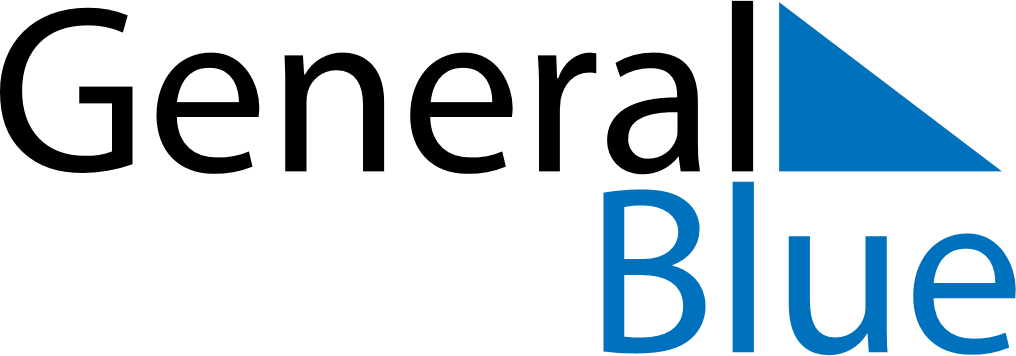 October 2024October 2024October 2024October 2024October 2024October 2024Ulvila, Satakunta, FinlandUlvila, Satakunta, FinlandUlvila, Satakunta, FinlandUlvila, Satakunta, FinlandUlvila, Satakunta, FinlandUlvila, Satakunta, FinlandSunday Monday Tuesday Wednesday Thursday Friday Saturday 1 2 3 4 5 Sunrise: 7:39 AM Sunset: 7:04 PM Daylight: 11 hours and 25 minutes. Sunrise: 7:42 AM Sunset: 7:01 PM Daylight: 11 hours and 19 minutes. Sunrise: 7:44 AM Sunset: 6:58 PM Daylight: 11 hours and 13 minutes. Sunrise: 7:47 AM Sunset: 6:55 PM Daylight: 11 hours and 8 minutes. Sunrise: 7:49 AM Sunset: 6:52 PM Daylight: 11 hours and 2 minutes. 6 7 8 9 10 11 12 Sunrise: 7:52 AM Sunset: 6:49 PM Daylight: 10 hours and 56 minutes. Sunrise: 7:54 AM Sunset: 6:45 PM Daylight: 10 hours and 51 minutes. Sunrise: 7:57 AM Sunset: 6:42 PM Daylight: 10 hours and 45 minutes. Sunrise: 7:59 AM Sunset: 6:39 PM Daylight: 10 hours and 39 minutes. Sunrise: 8:02 AM Sunset: 6:36 PM Daylight: 10 hours and 33 minutes. Sunrise: 8:05 AM Sunset: 6:33 PM Daylight: 10 hours and 28 minutes. Sunrise: 8:07 AM Sunset: 6:30 PM Daylight: 10 hours and 22 minutes. 13 14 15 16 17 18 19 Sunrise: 8:10 AM Sunset: 6:27 PM Daylight: 10 hours and 16 minutes. Sunrise: 8:12 AM Sunset: 6:24 PM Daylight: 10 hours and 11 minutes. Sunrise: 8:15 AM Sunset: 6:20 PM Daylight: 10 hours and 5 minutes. Sunrise: 8:18 AM Sunset: 6:17 PM Daylight: 9 hours and 59 minutes. Sunrise: 8:20 AM Sunset: 6:14 PM Daylight: 9 hours and 53 minutes. Sunrise: 8:23 AM Sunset: 6:11 PM Daylight: 9 hours and 48 minutes. Sunrise: 8:26 AM Sunset: 6:08 PM Daylight: 9 hours and 42 minutes. 20 21 22 23 24 25 26 Sunrise: 8:28 AM Sunset: 6:05 PM Daylight: 9 hours and 36 minutes. Sunrise: 8:31 AM Sunset: 6:02 PM Daylight: 9 hours and 31 minutes. Sunrise: 8:34 AM Sunset: 5:59 PM Daylight: 9 hours and 25 minutes. Sunrise: 8:36 AM Sunset: 5:56 PM Daylight: 9 hours and 19 minutes. Sunrise: 8:39 AM Sunset: 5:53 PM Daylight: 9 hours and 14 minutes. Sunrise: 8:42 AM Sunset: 5:50 PM Daylight: 9 hours and 8 minutes. Sunrise: 8:45 AM Sunset: 5:47 PM Daylight: 9 hours and 2 minutes. 27 28 29 30 31 Sunrise: 7:47 AM Sunset: 4:44 PM Daylight: 8 hours and 57 minutes. Sunrise: 7:50 AM Sunset: 4:41 PM Daylight: 8 hours and 51 minutes. Sunrise: 7:53 AM Sunset: 4:39 PM Daylight: 8 hours and 45 minutes. Sunrise: 7:55 AM Sunset: 4:36 PM Daylight: 8 hours and 40 minutes. Sunrise: 7:58 AM Sunset: 4:33 PM Daylight: 8 hours and 34 minutes. 